Assignment 1
Besvar både opgave a. og b. nedenfor. Brug relevant grammatisk terminologi. Skriv dine svar på dansk. Find og skriv tre eksempler på omvendt ordstilling i nedenstående tekst.Forklar kort med inddragelse af alle tre eksempler, hvornår man kan bruge omvendt ordstilling på engelsk.Assignment 2
I tekststykket er en række ord og sætninger understreget. Besvar opgave a., b. og c. nedenfor. Brug relevant grammatisk terminologi. Skriv dine svar på dansk. Tre forskellige eksempler på sammensatte substantiver er understreget. Lav dem om fra ental til flertal. Forklar kort med inddragelse af alle tre eksempler reglerne for pluralisdannelse af sammensatte substantiver.Fire eksempler på pronominer er understreget. Forklar kort med inddragelse af alle eksemplerne, hvilken pronomentype der er tale om samt reglen for kongruens ved disse typer pronominer.To eksempler på substantiver i pluralis er understreget. Forklar reglen for denne pluralis.Assignment 3
Lydfilen i denne opgave er en podcast fra serien ”Still Processing”.

Find og skriv i alt ti verballed i mindst fem forskellige tider / former.Skriv for hvert ord, hvilken form og tid verballeddet står i.”A Pod from Both Our Houses” New York Times podcast, 26. Marts 2020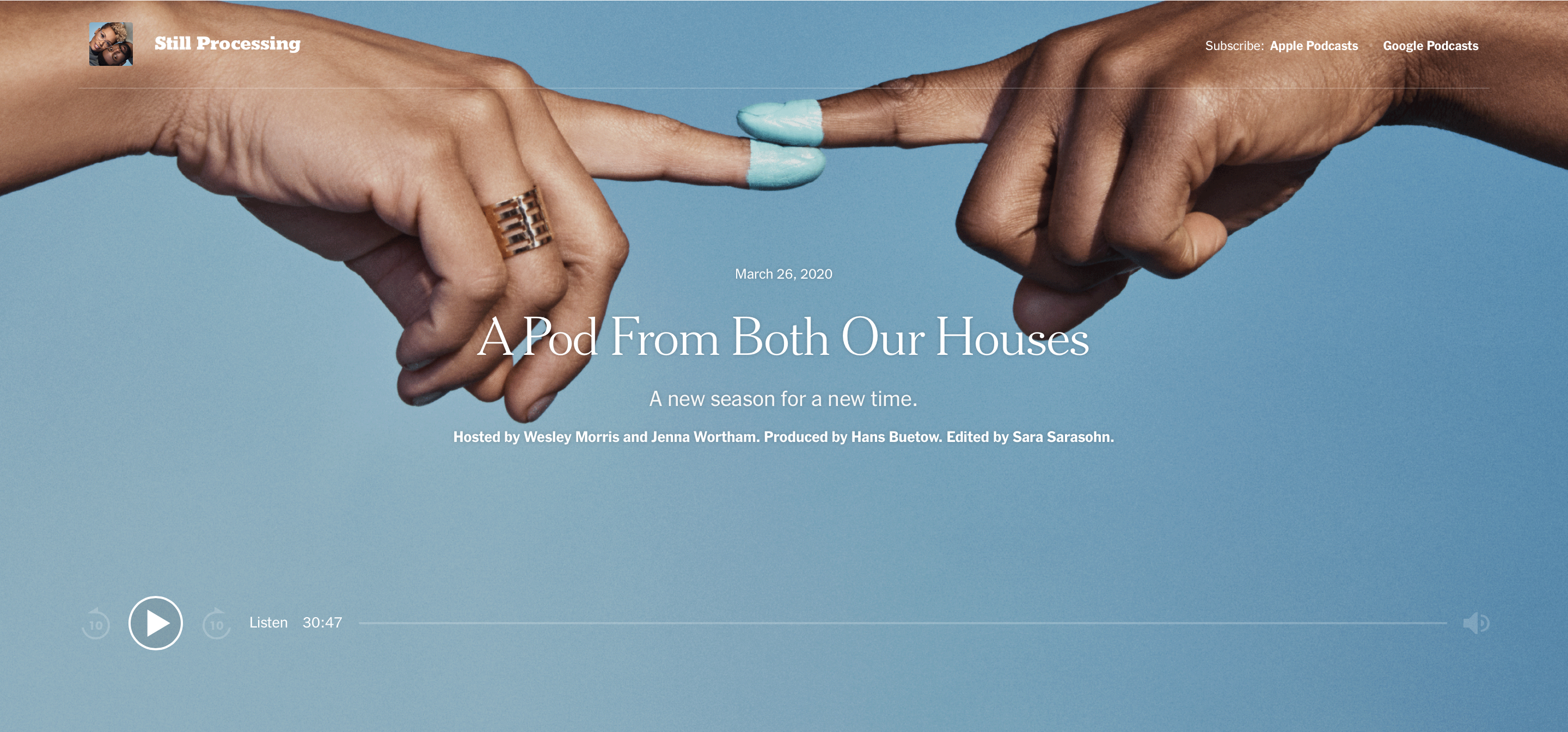 https://www.nytimes.com/2020/03/26/podcasts/still-processing-quarantine.html?action=click&module=audio-series-bar&region=header&pgtype=Article “Never was so much owed by so many to so few,” is a famous quote by Winston Churchill, who was Prime Minister of Great Britain during the Second World War. Churchill coined the phrase in a wartime speech during the so-called Battle of Britain, which was the name of the air battle between the Royal Airforce and the German Luftwaffe in August and September of 1940. Rarely had the British been in such a tight spot, but despite being both outnumbered and having older and fewer planes, the Royal Airforce pilots fought off the German forces and thereby kept the British Isles out of the grasp of Hitler. But was it actually Hitler’s plan to conquer Britain? In fact, the case is a little more complex. At the time, Europe nervously awaited Hitler’s next move. Not only had he invaded Poland, which was completely overwhelmed, he had also easily overrun much of France. But as far as Britain was concerned the goal was to force a negotiated settlement rather than an outright takeover. However, that does not diminish the feat of the British pilots.Annie was just taking the bread out of the oven when Harry and Julian stormed in busy with an argument. “Everyone takes photographs, but who actually makes photography an art form?” Julian growled. “The answer to that is easy,” retorted Harry, “nobody does.” Julian bit his lip then pronounced triumphantly, “You said it yourself the other day: That woman photographer from Albert Street is a true artist.” “Well, you’ve answered your own question,” came back Harry’s reply, “even women can do it.” Julian balled his hands into fists and put them in his pockets. Annie looked from one to the other crossly. “Art is a matter of point of view. You both know that. You agree on that. What are you fighting about? Is something wrong?” “No, nothing is wrong,” conceded Julian, and they both bowed their heads in embarrassment at her angry stare. Harry said quietly, “I suppose it’s just this constant struggle. We have no money, and you know we’re not going to make any unless we get the business going, and we’re not going to get the business going without that new camera lens, and we can’t get the lens without money, and you know we have no money. We’re fed up with arguing about it. We just needed something else to argue about.”